1、Net运行之后再浏览器出现文件列表怎么办？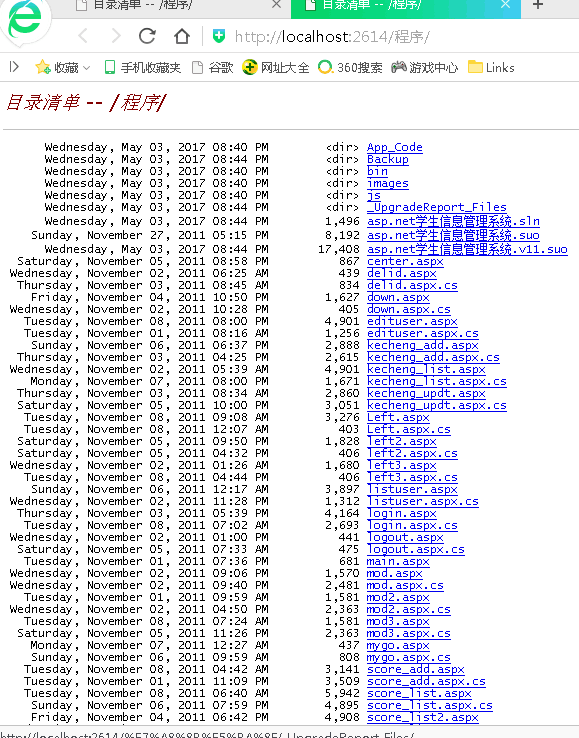 2解决方法找到默认页 login.aspx 点击打开或者是default.aspx或者是index.aspx看到的话都点击一下试试，哪个可以正常打开页面哪个就是默认页面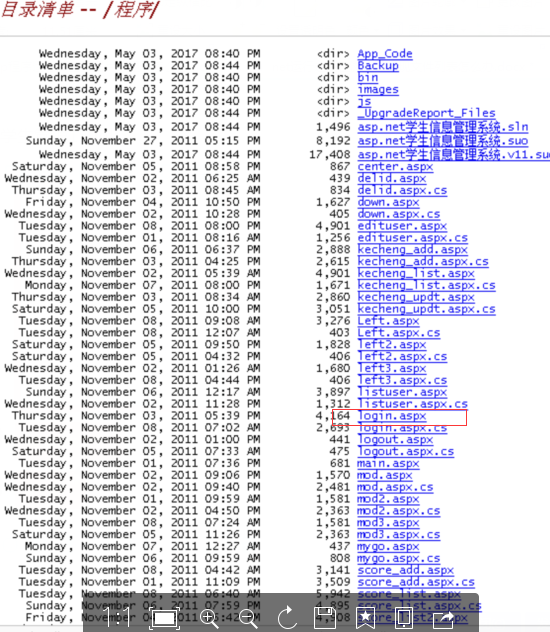 3解决方法2如下图所示，选中想要设置为起始页的页面，右键设置起始页，设置后项目默认从设置的起始页打开，如未设置，则默认打开文件列表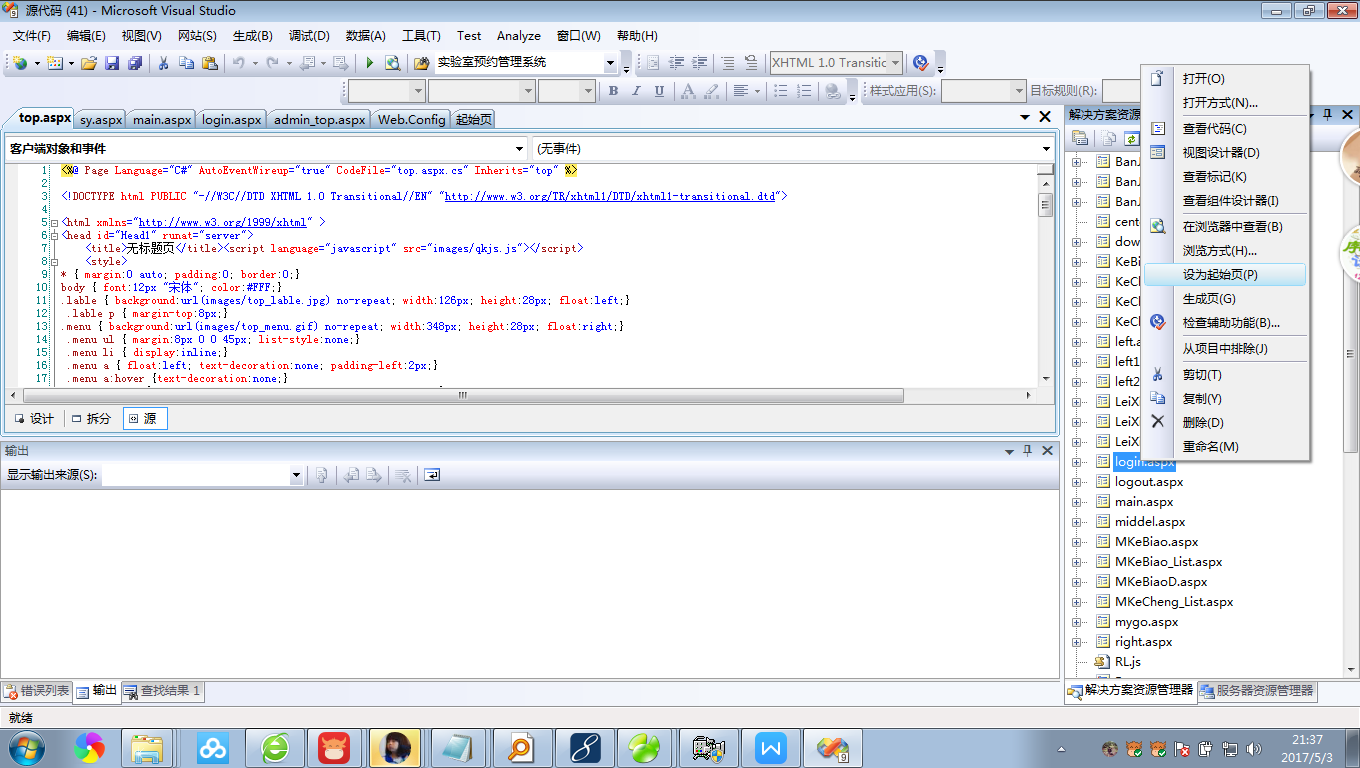 